Сценарий познавательно-игровой программы на противопожарную тематикуТема: «Огонь друг, огонь враг»Цель: в игровой форме донести до детей необходимость соблюдать правила пожарной безопасности. Обучающие задачи:• продолжать знакомить детей с правилами пожарной безопасности; • формировать усвоение школьниками элементарных знаний, связанных с возможной угрозой пожара;• расширять знания детей о том, как и куда сообщить, если возник  пожар. Развивающие задачи:• расширять знания детей о работе пожарных;• активизировать словарь у детей по теме «Пожар. Пожарная безопасность»;• способствовать развитию осмотрительности и осторожности, логического мышления;• развивать у детей умение применять изученную теорию на практике. Воспитательные задачи:• воспитывать у детей такие качества, как мужество, самоотверженность, скромность, ответственность;• воспитывать интерес к играм соревновательного характера;Материал и оборудование: оформление для игровой программы (мальчик со спичкой, костёр и предупреждающие знаки, 2 телефонных аппарата, чугунок с угольками, мультимедиа проектор, экран, модель коробка спичек (20х45) .Оснащение: выставки рисунков и поделок на противопожарную тематику с родителями и воспитателями; центр «ОБЖ» (противопожарный щит с оборудованием, сюжетно-знаковая информация «01», «02», «03», Формы работы: беседы, игры, групповые и индивидуальные занятия, массовые мероприятия, самостоятельная работа воспитанников, практические занятия, викторины. Средства обучения: технические средства обучения, видеоматериалы, дидактический материал, учебные пособия, образцы пожарного оборудования. Ход программы:Лиза Л. : Ребята! Огонь- давний друг человека. С его помощью совершалось и совершается много полезных дел. Он верно служит людям в повседневном быту и на производстве. Ксюша Д:Нам без доброго огняОбойтись нельзя и дня. Он надежно дружит с нами:Гонит холод, гонит мрак. Он приветливое пламяПоднимает, будто флаг. Настя Т:Всем огонь хороший нужен. И за то ему почет, Что ребятам греет ужин, Режет стальИ хлеб печет. Лиза Л. : Но случается, что огонь из верного друга превращается в беспощадного недруга, уничтожающего в считанные минуты то, что создавалось годами упорного труда. Слово пожар вам приходилось слышать и раньше. Некоторым из вас приходилось наблюдать его или видеть последствия разбушевавшейся стихии.Катя У:Он всегда бывает разным, Удивительный огонь. То буяном безобразным, То тихоней из тихонь. Оля Ш:То он змейкой торопливойПо сухой скользит коре, То косматой рыжей гривойПолыхает на заре. Лиза П : Да, огонь бывает разный –Бледно-желтый, ярко-красный, Синий или золотой, Очень добрый, Очень злой. Полина К.:Злой огонь - огонь пожара,Злой огонь - огонь войны!От безжалостного жара Дни темны, поля черны.Граждане любой страныЗлой огонь, гасить должны!Лиза Л. :Для того чтобы вы, ребята, представили важность или опасность огня, давайте поразмышляем, когда огонь – это хорошо? (Ответы детей) Когда огонь – это плохо? (Ответы детей) Ксюша Н:Посмотрите, ребята, вокруг:Нам огонь – повседневный друг, Но когда мы небрежны с огнем, Он становится нашим врагом!Дима Г:Чтоб не случались с вами в жизни приключеньяРасскажем вам о безопасном поведенье. (Выходит Дима Г с коробком спичек и хочет зажечь костёр)Саша С:Для забавы для игры спички в руки не бериКоробка спичек хоть малаНо может сделать много зла. Ваня Т:Сам костёр не разжигайИ другим не позволяйДаже крошка огонёкОт пожара недалёк. (Выходит Саша Б. с утюгом и хочет его включить)Дима Ч:Газ на кухне, пылесос лиТелевизор и утюгПусть включает только взрослыйНаш надёжный старший друг. Максим Ш:В квартире оставлять нельзяПриборы включенные в сетьВ противном случае, друзья, Вам синем пламенем гореть. Гриша У:Если близко телефонИ тебе доступен онНужно 01 набратьИ скорей пожарных звать. Егор П:Если же большой огоньДымом всё объятоВыбегать из дома вонНадо всем ребятамВсе:И на помощь поскорейТы зови, зови людей. Саша Б.:Не шути, дружок с огнёмЧтобы не жалеть потом! игра: «Если возник пожар»Валерия: Ребята, а сейчас я вас всех приглашаю встать и образовать круг, мы с вами поиграем в игру: «Если возник пожар»Дети образуют круг. Игру начинает Валерия, в руках у неё воздушный шар. Играющий должен сказать последнее слово стихотворной строки и передать шар другому участнику. Если участник не справился с ответом или ответил неправильно, он выбывает из игры, а шар вновь переходит к Валерии. Валерия: Этот шар в руках недаром. Раньше, если был пожар, Ввысь взмывал сигнальный …, Где с огнем беспечны люди,Там взовьется в небо шар,Там всегда грозить нам будет злой …Участник: пожар (передача шара)Валерия: Раз, два, три, четыре –у кого пожар в …? Участник:  квартире (передача шара)Валерия:: Дым столбом поднялся вдруг. Кто не выключил …? Участник: утюг (передача шара) Валерия: Красный отблеск побежал. Кто со спичками …? Участник: играл. (передача шара)Валерия:: Стол и шкаф сгорели разом. Кто сушил белье над …?Участник: газом. (передача шара)Валерия: Столб огня чердак объял. Кто там спички …?Участник: зажигал. (передача шара)Валерия: Побежал огонь во двор. Это кто там жег …?Участник: костер. (передача шара)Валерия: Пламя прыгнуло в листву. Кто у дома жег …?Участник: траву. (передача шара)Валерия:: Кто бросал в огонь при этом незнакомые…?Участник: предметы. (передача шара) Валерия: Помни, каждый гражданин, этот номер…? Участник: «01». (передача шара)Валерия: Дым увидел –не зевай, и пожарных…?Участник: вызывай. (передача шара)Валерия: Это всем должно быть ясно, что шутить с огнем…?Участник: опасно. (передача шара)Валерия: Выпал на пол огонек 
Деревянный пол зажег 
Не смотри, не жди, не стой! 
А залей его … 
Участник:: водой Валерия:
Если младшие сестрички 
Зажигают в доме спички 
Что ты должен предпринять! 
Сразу спички …… 
Участник: отобрать Валерия:
Раскалился если вдруг 
Электрический утюг 
Что должны вы делать детки? 
Вынуть вилку из …….
Участник: розетки Валерия:
Если вдруг пожар возник 
Ты обязан в этот миг 
В часть пожарным позвонить 
О пожаре ……
Участник: сообщить Валерия:
Знает каждый гражданин 
Пожарный номер…… Участник:: 01 Валерия: Молодцы, ребята, садитесь на свои места.Полина Д :  А теперь  Блиц- турнир: « Я знаю правила поведения при пожаре» 1. Что надо сделать, если огонь небольшой? 2. Если огонь сразу не погас? ( убегай, звони, зови на помощь). 3.Если не убежал? ( звони, назови точный адрес.) 4.Что в помещении порой бывает опаснее? Дым или огонь? 5 Почему из горящего дома часто приходится людям выбираться ползком? 6.Можно ли при пожаре спускаться на лифте? 7. Почему? 8. Почему надо слушать и выполнять команду пожарных? Лиза Л. :Итак, ребята, дружно повторим правила! О чем надо помнить, чтобы избежать пожара. Лиза Л. :Теперь, когда вы знаете правила пожарной безопасности, давайте вспомним стихотворение С.Я.Маршака «Кошкин дом» и разберемся: что послужило причиной пожара? Кто вел себя правильно на пожаре?(просмотр мультфильма)ИГРА- викторинаАлина К: «Тили - бом. Тили - бом. Почему загорелся кошкин дом?»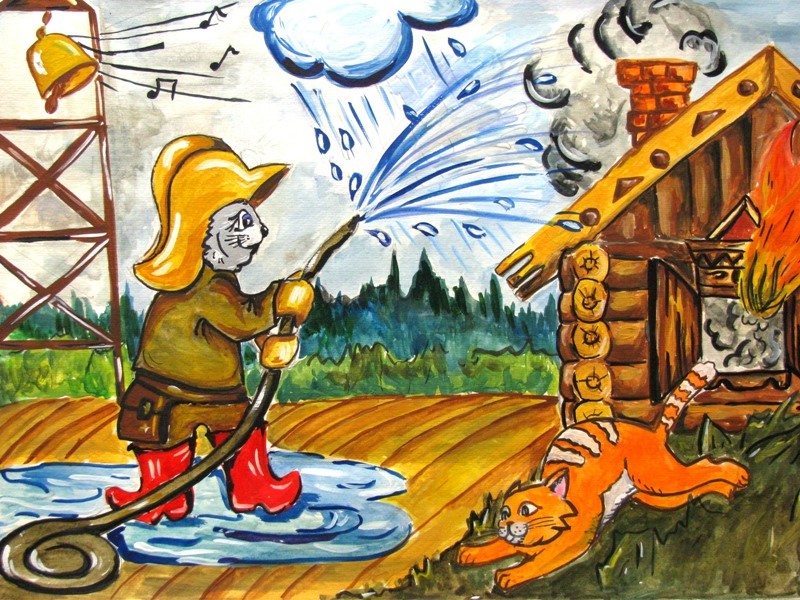 Алина К: Помните ли вы, из-за чего он загорелся?Учащиеся: Из-за неисправной печи, печь была оставлена без присмотра.Алина: А какие еще причины могут привести к пожару?Учащиеся: Ребята играют со спичками, неосторожно обращаются с огнем, поджигают сухую траву.Алина: Кто продолжит стихотворение «Кошкин дом» дальше?Учащиеся: «Кошка выскочила, глаза выпучила…»Алина: Почему?Учащиеся: Кошка растерялась, испугалась.Алина: А кто не испугался?Учащиеся: Курица.Алина: Почему вы так думаете?Учащиеся: «Бежит курица с ведром, поливает кошкин дом».Алина: А можно ли еще чем-то затушить огонь?Учащиеся: Можно засыпать песком, землей.Алина: А что же должна была сделать кошка, когда обнаружила пожар?Учащиеся: Позвонить по телефону «01» и вызвать пожарных.Алина: Правильно. Нужно позвонить по телефону 01, назвать точно адрес пожара и сказать что горит. Мы предлагаем вам потренироваться в вызове пожарной команды. Желающие 5 чел из одного класса – в одну команду, 5 чел из другого класса во вторую.(В это время дети самостоятельно готовят оборудование)Алина: Итак, ребята, перед вами стоят телефоны. Ваша задача добежать до телефона, сообщить домашний адрес, фамилию, что горит, услышав ответ: «Вызов принят», вернуться назад, передав эстафету следующему. Давайте вспомним, набирая «01» и при этом быстро и четко, что назвать нужно? (Ответы детей: где и что горит, точный адрес и фамилию).Проводится игра – эстафета (2 команды по 5 человек)  Маша А:Кто быстрее скажет скороговорку: «Жечь костры во дворе не давайте детворе!»Дидактическая игра: "Слушай внимательно" Полина Д:
Ребята, мы сейчас поиграем в игру на внимание. Если вы согласны громко кричите : «Это я, это я, это все мои друзья». Если не согласны – молчите.
- Кто, услышав запах гари, сообщает о пожаре? 
- Кто из вас, заметив дым, закричит: "Пожар, горим!" 
- Кто из вас шалит с огнем утром вечером и днем? 
- Кто, почуяв газ в квартире, открывает окна шире? 
-Кто от маленькой сестрички незаметно прячет спички? 
-Кто из вас шалит с огнем? Признавайтесь честно в том. 
-Кто костров не разжигает и другим не разрешает? 
-Молодцы ребята, поработали мы хорошо, спасибо вам. 
- Какое у вас настроение? (Хорошее) 
-Покажите настроение. (Все улыбаются)Маша А:  Ребята! У меня для вас есть сюрприз.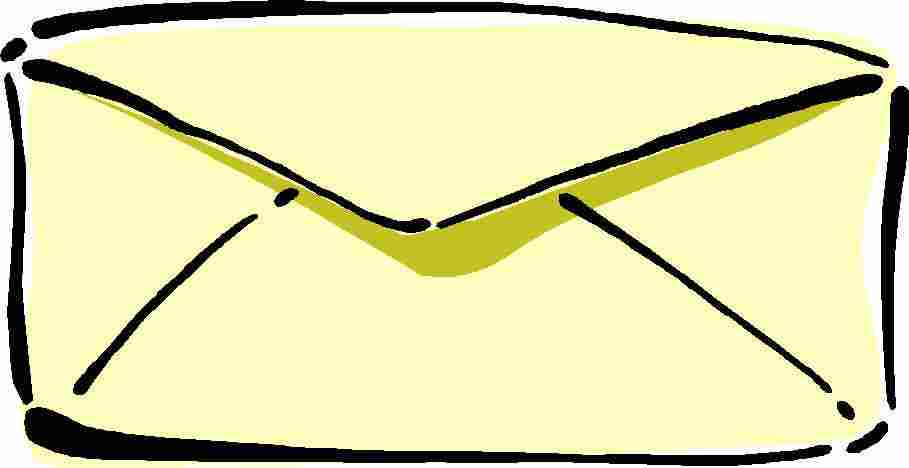 Это письмо (Маша вскрывает письмо и читает): 3 класс исполняет песню:
Мы желаем счастья вам, 
Счастья в этом мире большом 
И пусть огонь и дым 
Ваш не посещает дом 
Мы желаем вам узнать 
Правила борьбы с огнем, 
Ведь он коварный враг, 
Помните всегда о том!Нельзя  играть со спичками и зажигалками. Не забывать выключать электроприборы, уходя из дома. Не сушить белье над плитой.  Не зажигать фейерверки, свечи, бенгальские огни дома. Нельзя разводить костры и играть около них.Если увидел пожар, сообщи об этом родителям или взрослым, или позвони по телефону «01».За мужество и героизм, находчивость в борьбе с огнем, за знание и умение выходить из трудных ситуаций объявить благодарность учащимся 1,2,3 и 4  классов.(Раздаются грамоты)